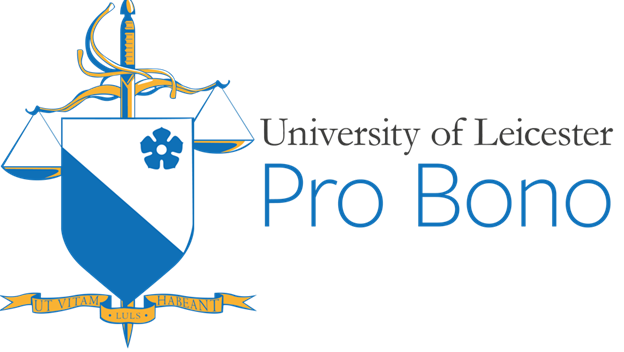 University of LeicesterClimate Crisis ProjectPro Bono OfficeFielding Johnson BuildingUniversity of Leicester • University RoadLE1 7RHEmail: probono@le.ac.uk Director Email: ca302@student.le.ac.ukApplication for the position of: 	Internal OfficerApplications open Sunday, September 19th 2021.  Please return your completed application by email with the subject  ‘Climate Crisis Project Team Member Application’ to probonoleicester@gmail.com no later than 11:59pm, October 10th, 2021.In order for your application to be considered, all sections/questions on this form must be completed and you must attach a copy of your CV (resume).  Incomplete applications will not be accepted. All email attachments must be in Microsoft Word (.doc/.docx) or PDF format.Successful applications will be invited to an interview in the week commencing Monday, October 11th, 2021If you have any questions please email Camilia Amouzegar, Climate Crisis Project Director at ca302@student.le.ac.ukBy submitting this application to the University of Leicester Pro Bono Group, I declare that the information contained therein is true and to the best of my knowledge correct. I agree that the University of Leicester Pro Bono Group, in accordance with the Data Protection Act 1988, may hold and process personal data contained in this form for the purposes of considering this application.The Internal Officer has responsibility over all the correspondence between the group and other projects/departments within the university, this includes interdepartmental communications, holding the university accountable for their policies and statements, and coordinating collaborative projects between our group and others within the school. Atop this, the Internal Officer effectively doubles as our Events Coordinator by organising all special events occurring on campus, organising lectures with guest speakers, and organising the end of year colloquium of our best article submissions.  Surname: 	       		 	Forename: 	       	    Title: Date of Birth:         			Year of Study: 		   Nationality: Telephone Number: University Email Address: Please list the subjects you are currently taking / have taken, and if you have been examined, the individual grades you have received:First Year: Second Year: Third Year:Previous University of Leicester Pro Bono experience (and relevant awards): Please attach a copy of your CV to this application.Why do you want to be part of the Climate Crisis Project? 



Max word Count: 250Our project is now launching into its next unit on Calls to Action where we organize events and initiatives to highlight important causes and mobilize meaningful efforts to combat climate issues. What ideas do you have about how to make that next phase successful?  Max word Count: 300
In our first Unit on Demystifying Climate Change, we drafted our mission statement AIR, geared towards ensuring accountability, information, and reform. In our next unit, we will create recommendations on how to improve the social responsibility of the Leicester Law School – namely, how it can tackle the climate crisis at local level. We will put forward concrete suggestions on: how to integrate teaching legal aspects related to climate change and the climate crisis into the Law School’s offerings, how to raise awareness of the issues surrounding the climate crisis among staff (academic and admin support) and students through extracurricular activities, and on deciding which recommendations to put forth to local councils, businesses and civil society. What qualities or attributes will be useful for volunteers to have for this work? Give examples to show that you possess those qualities or attributes. Max word Count: 300Why are you interested in the position of Internal Officer and why would you be best suited for it over our other positions? Detail qualities you possess which would make you suitable for this position, and how you have made use of these qualities in a work or academic setting. Max word Count: 250The Climate Crisis Project pinpoints areas in need of reform and advocates towards change in those areas, be they in the law school, the University, or locally. What PRIORITY idea do you have that you would like to implement, and think should be considered indispensable to the project? Max word Count: 250Bonus Question: (Please Note that your answer to this question will not affect your candidacy and is purely for information)Do you have any special connections that can help the project? Max word Count: 100Print Name:  							Date: 					